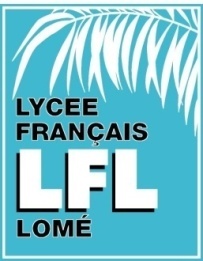 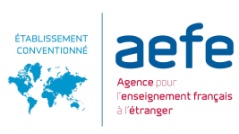 FICHE DE CANDIDATURERentrée 2019à l'entrée en classe section basket___________________________________________________________________Renseignements scolaires :Nom :					Prénom :Date et lieu de naissance :Nom et prénom du tuteur légal :Adresse :N° de téléphone :___________________________________________________________________Etablissement scolaire fréquenté en 2018-2019 :Classe :					Langue vivante :_________________________________________________________________Renseignements sportifsDiscipline(s)pratiquée(s :					Club 2018-2019 :							Signature du tuteur légal :Cette feuille est à renvoyer au lycée français de Lomé avant le 21juin 2019 accompagnée des copies des bulletins scolaires du 1er et 2ème trimestre 2018/2019.